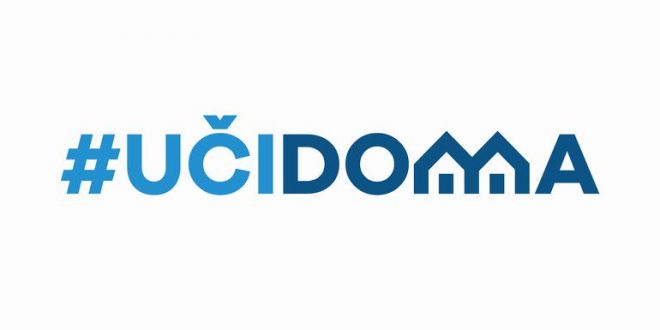 SEDMIČNI PLAN RADA PO PREDMETIMA ZA PERIOD 30.03.2020. – 03.04.2020.RAZRED I PREDMET: __VI razred / Engleski jezik____    NASTAVNIK/CI: ___________Snežana Živanović____________RAZRED I PREDMET: __VI razred / Engleski jezik____    NASTAVNIK/CI: ___________Snežana Živanović____________RAZRED I PREDMET: __VI razred / Engleski jezik____    NASTAVNIK/CI: ___________Snežana Živanović____________RAZRED I PREDMET: __VI razred / Engleski jezik____    NASTAVNIK/CI: ___________Snežana Živanović____________RAZRED I PREDMET: __VI razred / Engleski jezik____    NASTAVNIK/CI: ___________Snežana Živanović____________DANISHODIAKTIVNOSTISADRŽAJ/POJMOVINAČIN KOMUNIKACIJEPONEDELJAK30.03.2020.traži i daje informacije-gledaju video-popunjavaju tabele-dopunjavaju rečenice odgovarajućim oblikom glagola-slušaju i ponavljaju riječiRevision – Simple Past Tense of the regular verbsViber SRIJEDA01.04.2020.-uoči glavnu misao / suštinu teksta koji sluša-pronađe tražene podatke iz teksta-gledaju video-dopunjavaju rečenice- odgovaraju na postavljena pitanja-slušaju i ponavljaju riječiSimple Past Tense (Lesson 3B Fact or fiction)Viber PETAK03.04.2020.traži i daje informacije-gledaju video-popunjavaju tabeleSimple Past Tense irregular verbs(Lesson 3B Fact or fiction)Viber POVRATNA INFORMACIJA U TOKU SEDMICE